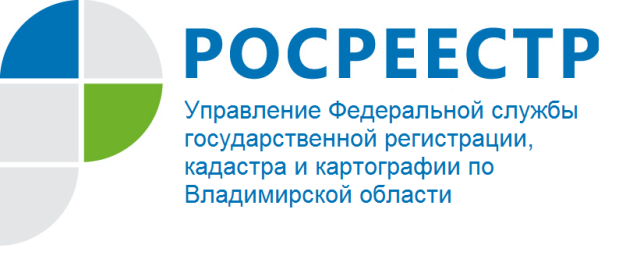 ПРЕСС-РЕЛИЗУправление Росреестра по Владимирской области информирует:Росреестр продолжит оказывать услуги в период нерабочих днейРосреестр в интересах граждан обеспечит оказание государственных услуг в период с 30 октября по 7 ноября, которые объявлены нерабочими днями согласно Указу Президента «Об установлении на территории Российской Федерации нерабочих дней в октябре – ноябре 2021 года». Управление Росреестра по Владимирской области напоминает, что все электронные сервисы будут доступны пользователям в личном кабинете на официальном сайте ведомства по адресу: https://rosreestr.gov.ru.В личном кабинете можно подать документы на кадастровый учет и (или) государственную регистрацию прав, отправить заявление на исправление технической или реестровой ошибки в сведениях об объекте недвижимости, оставить запрос на получение выписки из Единого государственного реестра недвижимости. Выписку из ЕГРН можно также получить с помощью сервиса на сайте Федеральной кадастровой палаты Росреестра и через Портал госуслуг. Управление Росреестра по Владимирской области обращает внимание, что ознакомиться с работой офисов МФЦ в городе Владимире и области можно на сайте: https://mfc33.ru.Материал подготовлен Управлением Росреестра по Владимирской областиКонтакты для СМИУправление Росреестра по Владимирской областиг. Владимир, ул. Офицерская, д. 33-аОтдел организации, мониторинга и контроля(4922) 45-08-29(4922) 45-08-26